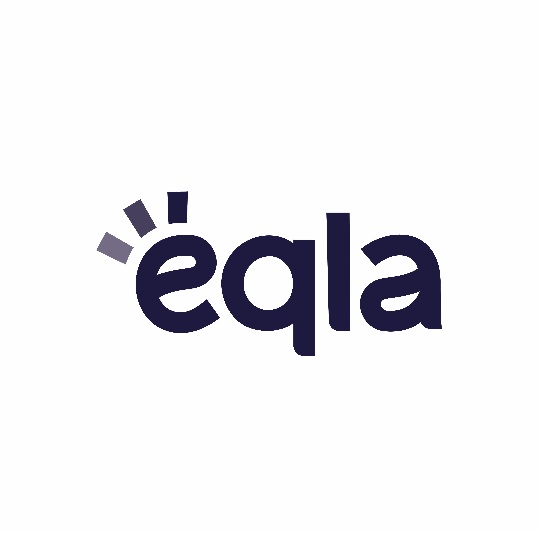 BIBLIOTHÈQUEEQLALIVRES EN GRANDS CARACTÈRESCATALOGUESupplément2023			Boulevard de la Woluwe 34 bte 1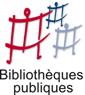 			B-1200 BRUXELLES			Tél. : 02/ 240 79 96			Courriel : bibliotheque@eqla.beTable des matièresHoraires de la bibliothèqueLundi	9h00 – 12h et 13h – 16h30
Mardi	9h00 – 12h et 13h – 16h30
Mercredi 9h00 – 12h et 13h – 16h30 Jeudi	9h00 – 12h et 13h – 16h30
Vendredi 9h00 – 12h et 13h – 15h00Numéro général : 02 240 79 96
E-mail : bibliotheque@eqla.beAdresse : blvd de la Woluwe, 34/1 à 1200 BruxellesRèglementPar son inscription, le lecteur s’engage à accepter le présent règlement et à s’y conformer.1. Le prêt est réservé aux personnes qui sont dans l’impossibilité de lire un livre « ordinaire ». Il est gratuit et autorisé pour une durée de 28 jours. Il peut être prolongé sur demande. Une amende sera réclamée pour tout retard important.2. La cotisation annuelle est de 10 € pour les personnes non encore affiliées à Eqla (cotisation annuelle de 60 €). Elle est gratuite pour les jeunes jusqu’à 18 ans. 3. Pour être servi au plus vite et selon ses goûts, il est demandé au lecteur de fournir une liste de livres (titre et auteur). Cette liste portera les nom, prénom et adresse du lecteur. 4. La consultation de l’entièreté du catalogue, les inscriptions, les envois de listes de livres sont possibles en ligne sur le site biblio.eqla.be. Les documents d’inscription et les catalogues peuvent être envoyés par mail ou par la poste sur demande à la bibliothèque.5. Le service de téléchargement en ligne de livres Daisy et de braille numérique est accessible uniquement aux lecteurs de la bibliothèque via le site biblio.eqla.be. Il en est de même pour l’accès au catalogue de l’ABC, disponible via le site https://abcglobalbooks.org/?lang=fr 6. Tout changement d’adresse doit aussitôt être signalé à la bibliothèque.7. Le lecteur est responsable des livres empruntés. En cas de détérioration, de perte ou de retard important, la bibliothèque se réserve le droit de réclamer un dédommagement ou le remboursement total des frais pour les dégâts causés. Ces frais sont calculés sur la base suivante :25€ par volume en braille,25€ par volume en grands caractères,15€ par CD,75€ par livre tactile.8. Il est strictement interdit de prêter des ouvrages à des tiers sans y être autorisé.Comment utiliser ce catalogue ?Les livres sont classés selon qu’ils soient un roman ou non : pour cela, référez-vous à la table des matières.Au sein de chaque classe, les livres sont ordonnés par nom d’auteur. Un index des noms d’auteurs est disponible à la fin de ce supplément catalogue.Chaque description de livre se présente comme ci-dessous :Nom de l’auteur Prénom de l’auteurTitre du livre (collection)« Résumé du livre »Genre(s) : genres du livreN° de référence-Nombre de volumesLa (Collection) vous permet d’avoir une estimation de la taille du texte. Un exemple est donné pour tous les types de collection à la fin de ce catalogue en annexe.Ados - Young AdultÀ la découverte du braille : adolescents (CTEB / 20)Recueil d'un ensemble de textes variés (humour, recettes de cuisine, extraits littéraires, poésie,...) à destination des adolescents qui débutent le braille.Genre(s) : Recueil de récits - Jeunesse - Très grands caractères Réf. 9055-1Beauvais ClémentineLa plume de Marie (VDP / 20)En 1650, Marie, orpheline, est recueillie par le baron et la baronne de Rochecourt et est éduquée avec leurs trois enfants. Amoureuse de la littérature, elle écrit une pièce de théâtre comique et rêve de vivre de sa plume. Un jour, le baron annonce à sa famille que Pierre Corneille va séjourner au château.Genre(s) : Jeunesse Réf. 4784-1Cuenca CatherineCelle qui voulait conduire le tram (Voir de près / 20)En 1916, les hommes partis au front, Agnès est embauchée comme conductrice de tram. La guerre finie, on la renvoie. À partir de 13 ans.Genre(s) : Politique fiction - Société - Très grands caractères - FéminismeRéf. 4749-1Dorchamps OlivierFuir l'Eden (Voir de près / 20)Adam a 17 ans et vient de tomber amoureux. Mais comment aimer lorsqu'on a connu plus de coups que de caresses ?Genre(s) : Amour - Société Réf. 4683-1Giono JeanL'homme qui plantait des arbres (A vue d'Oeil)Berger paisible et obstiné, toute sa vie Elzéard Bouffier a planté des milliers d'arbres et, au fil des ans, la région est redevenue verdoyante, fraîche, parfumée. A partir de 10 ans.Genre(s) : Jeunesse - NatureRéf. 4680-1Gutman ClaudeRue de Paris (3) (Eqla / Maximus)David sait que ses parents ne reviendront pas des camps. il cherche désespérément ce qui pourrait alimenter son désir de vivre. Quelques repères se mettent en place...Genre(s) : Jeunesse - Historique - Guerre                Réf. 3099-1Jaffé LauraJournal d'une fille chien (VDP / 20)Josepha, jeune adolescente couverte de poils, est victime de l'eugénisme nazi remis en place en 2038. La postface documentaire permet au lecteur sensible de mettre l’histoire à distance. A partir de 13 ans.Genre(s) : Jeunesse - Anticipation Réf. 4783-1Reynolds JasonGhost (1) (Eqla / Maximus)Ghost a un don pour la course et le sprint. Mais pourra t'il canaliser sa colère et ses forces pour rejoindre l'équipe ?Genre(s) : Jeunesse - Très grands caractères - Sport Réf. 4776-1Patty (2) (Eqla / Maximus)Patty est la plus rapide de son équipe. Elle court pour prouver un tas de choses à un tas de personnes différentes.Genre(s) : Jeunesse - Très grands caractères - Sport Réf. 4777-2Sunny (3) (Eqla / Maximus)Sunny est le roi du mille six cents mètres. Mais il n'aime ni courir ni gagner. Lui, ce qu'il aime, c'est danser.Genre(s) : Jeunesse - Très grands caractères - Sport      Réf. 4778-1Lu (4) (Eqla / Maximus)Lu est le meilleur sprinter du club. Il se lance un nouveau défi qui risque d'être chamboulé par le passé révélé de son père.Genre(s) : Jeunesse - Très grands caractères - Sport Réf. 4779-1Arts, Sports, LoisirsBouraly JocelynVilla Cavrois : Robert Mallet-Stevens (Éditions du patrimoine / 19)Ce volume propose de découvrir du bout des doigts la Villa Cavrois, chef-d'œuvre du mouvement moderne, de l'architecte Réf. 9058-1Autres formes de littératureÀ la découverte du braille : adultes (CTEB / 20)Recueil de textes variés (humour, poèmes, haïkus,...) destiné aux adultes qui débutent le braille.Genre(s) : Recueil de récits - Très grands caractères Réf. 9056-1Biographie, MémoiresClément CatherineDe Gaulle : La fabrique du héros (Voir de près / 20)L'autrice décrit deux facettes de la personnalité du général De Gaulle.Genre(s) : Très grands caractères - Politique           Réf. 4744-1Colonna d'Istria RobertMoi, Napoléon Bonaparte (VDP / 16)Autobiographie imaginaire de Napoléon Bonaparte.Genre(s) : Biographie romancée - Historique Réf. 4785-1Delacourt GrégoireL'enfant réparé (Ookilus / 20)Autobiographie romancée d'un auteur pour qui l'écriture a été un exutoire, lui a permis de se reconstruire au sein d'une famille aux relations difficiles.Genre(s) : Autobiographie - Très grands caractères - Famille Réf. 4704-1Ekland LouiseGod save my Queen (La Loupe / 20)L'auteur explique, avec un humour tout britannique, pourquoi les Anglais aiment tant leur Queen Elisabeth II dans un livre qui mêle anecdotes, révélations et témoignages.Genre(s) : Biographie romancée - Très grands caractèresRéf. 4728-1Fougerolles Hélène deT'inquiète pas, maman, ça va aller (Gabelire / 20)Mère de Camille, autiste, l'auteure raconte son cheminement et celui de sa fille jusqu'à l'adolescence de celle-ci. Genre(s) : Médecine/Maladie - Autobiographie - Famille Réf. 4725-1Guitton RenéArthur et Paul, la déchirure (Eqla / Maximus)Arthur Rimbaud et Paul Verlaine. Deux poètes, deux génies en quêtes d'amour et d'inspiration. Genre(s) : Biographie romancée Réf. 4651-2Idiartegaray PhilippeMon fils, ce petit héros (La Loupe / 20)Dans ce récit de vie, Philippe Idiartegaray raconte avec humour et tendresse la naissance de leur fils handicapé. Une ode à la joie de vivre.Genre(s) : Handicap Réf. 4660-1Legras MarcJacques Brel plus loin que le rêve (Rue Laplace / 25)Un hommage à Jacques Brel, célèbre chanteur, poète acteur et cinéaste belge.Genre(s) : Biographie romancée - Très grands caractères Réf. 4775-1Orsenna ErikPortrait d'un homme heureux : André Le Nôtre (1913-1700) (A vue d'œil / 20)Récit dressant le portrait d'André Le Nôtre, jardinier paysagiste à Versailles durant le règne de Louis XIV.Genre(s) : Biographie romancée Réf. 4686-1Palou AnthonyDans ma rue y avait trois boutiques (La Loupe / 20)Fils de primeurs, l'auteur livre un plaidoyer tendre et subtile pour les petits commerces.Genre(s) : Société Réf. 4666-1Perez RolandMa mère, Dieu et Sylvie Vartan (A vue d'œil / 20)Roland a cinq ans et ne marche pas. Sa mère refuse de croire les médecins et fera tout pour que le miracle se produise.Genre(s) : Autobiographie - Récit romancé Réf. 4684-1Plantagenet AnneL'unique Maria Casarès (À vue d'œil / 20)Biographie de l'actrice Maria Casarès, arrivée en France à 14 ans après avoir fui le régime de Franco. Genre(s) : Biographie romancée - Très grands caractères - Réf. 4772-1Reid MartineÊtre Cary Grant (La Loupe / 20)Gentleman flegmatique, séducteur caustique, il a réussi grâce à un physique exceptionnel à incarner "l'homme idéal".Genre(s) : Biographie romancée - Très grands caractères Réf. 4716-1Romp JuliaMon ami Ben (Eqla / Maximus)Comment communiquer la joie de vivre à son enfant atteint d'autisme ? C'est la question que se pose Julia, mère célibataire londonienne.Genre(s) : Autobiographie Réf. 4649-2Veedam VoldemarCap sur la liberté (La Loupe / 18)Vers 1945, par crainte d'être chassés de Suède et de devoir retourner au pays, seize réfugiés estoniens embarquent  à bord d'un vieux sloop.Genre(s) : Historique - Biographie romancée - Aventure - Réf. 4764-1EnfantsAchard MarionLe peuple du chemin (VDP / 20)Dakota, 14 ans, vit dans la forêt équatoriale amazonienne. Comme chaque année son village prépare le pèlerinage pour rendre visite aux cousins qui vivent de l'autre côté de la forêt. A partir de 11 ansGenre(s) : Jeunesse - Contemporain - NatureRéf. 4782-1Addison MarilouPépito aime les pirates (Kennes / Micro big)Pépito est un drôle de crocodile, avec de très grandes dents et il adore les pirates. Dès 6 ans.Genre(s) : Animaux - Très grands caractères           Réf. 4705-1Alline ChristopheLi Le La (Benjamins media / 18)Un recueil de chansons sur le thème des îles. À partir de 2 ans.Genre(s) : Album jeunesse - Jeunesse - Multisupports Réf. 9049-1Bigot GigiAvant de venir au monde (Benjamins media / 18)Une histoire poétique qui raconte la vie du bébé dans le ventre de sa mère. À partir de 15 mois.Genre(s) : Album jeunesse - PoétiqueRéf. 9051-1Boyer JeanneLe bruit des nombres (Benjamins media / 18)Un livre à compter sur le thème de l'école. À partir de 4 ans.Genre(s) : Album jeunesse - Jeunesse - MultisupportsRéf. 9054-1Brisac GenevièveViolette (Voir de près / 20)Quatre histoires d'une petite fille, Violette, qui se pose mille questions sur le monde qui l'entoure. À partir de  6 ans.Genre(s) : Facile à lire - Très grands caractères Réf. 4747-1Bruyère MargotL'oreille d'or du docteur Laennec (Encre Bleue / 18)Au XIXe siècle, René-Théophile Laennec invente le stéthoscope : à une époque où la mortalité due aux maladies pulmonaires est considérable, son travail va révolutionner la médecine. À partir de 9 ans.Genre(s) : Biographie romancée - Historique - JeunesseRéf. 4771-1Carroll LewisAlice au pays des merveilles (Voir de près / 18)Alice s'ennuie quand soudain surgit un lapin blanc très pressé. À partir de 11 ans.Genre(s) : Classique - Facile à lire Réf. 4743-1Chazerand EmilieLe très chanceux Monsieur Confetti (Benjamins Media / 18)Monsieur Confetti est le vendeur de bonbons le plus râleur et le plus désagréable de la terre. Un jour, il trouve un caillou dans une boîte de raviolis. À partir de 4 ans.Genre(s) : Album jeunesse - Humour Réf. 9048-1Les drôles de voisins de Roseline Semelle (Benjamins media / 18)Roseline Semelle a deux voisins qui ne s'entendent pas. L'un nargue l'autre, l'autre réplique, et c'est l'escalade de conflits. À partir de 5 ans.Genre(s) : Humour - Album jeunesse - JeunesseRéf. 9050-1Souris, maman ! (Voir de près / 18)Gina, c'est la maman, et Michel, son petit garçon adoré. Ces deux-là ne font rien l'un sans l'autre. La preuve : Michel n'est jamais allé à l'école. Mais ça va changer. Dès 8 ans.Genre(s) : Animaux – Famille                                  Réf. 4659-1La fourmi rouge (Voir de Près / 16)L'histoire d'une adolescente de 15 ans, qui se croit banale, et qui tente de trouver sa place dans un monde parfois difficile ... À partir de 12 ans.Genre(s) : Facile à lire Réf. 4679-1Clément Yves-MarieSurtout, n'ouvre jamais ce livre maudit ! : Récit-express octobre 2021 (Eqla / Maximus)Thémis râle. Ses parents l'ont embarqué à la foire aux livres. Sur place, un horrible vieux vendeur essaie de lui refiler un livre. Dès 10 ans.Genre(s) : Horreur - Très grands caractèresRéf. 4588-1Nature et sortilèges à l'Institut Lemn : Récit-express Septembre 2021 (Eqla / Maximus)Lili a choisi son école parce qu'elle proposait des activités en lien avec la nature. Mais le directeur a décidé de raser la serre. Dès 10 ans.Genre(s) : Fantastique - Très grands caractères Réf. 4587-1De Clippel NickLa Villa : récit-express novembre 2021 (Eqla / Maximus)Ruben et sa sœur, Anna, sont placés dans un orphelinat sous la garde de Madame Rosi. Dès 10 ans.Genre(s) : Historique - Guerre - Très grands caractèresRéf. 4589-1Fombelle Timothée deCéleste, ma planète (Eqla / Maximus)La Terre est tellement polluée que les gens vivent dans des tours hautes de plus de 300 étages pour espérer avoir encore un peu d'air. Dès 10 ans.Genre(s) : Amour - Anticipation - Aventure - FantastiqueRéf. 4648-1Frank AnneJournal d'Anne Frank (Eqla / Maximus)Pendant deux années, cachée avec sa famille et une famille amie dans un petit appartement d'Amsterdam, cette jeune fille a tenu quotidiennement son journal. Dès 12 ans.Genre(s) : Autobiographie - Épistolaire - Très grands caractères Réf. 4638-3GuduleNe vous disputez jamais avec un spectre (Eqla / Maximus)Et si un jour votre petite sœur se transformait en créature de cauchemar ? Si, au cours d'une banale dispute, elle cherchait à vous assassiner ? Dès 10 ans.Genre(s) : Horreur - Thriller - Fantastique - SuspenseRéf. 4645-1Guilbert NancyPetit arbre est devenu grand (Circonflexe)Petit-Arbre est devenu grand tandis que Grand-Chêne sent ses forces l'abandonner. Dès 5 ans.Genre(s) : Nature Réf. 4708-1Haen AnaïdL'exposé intergalactique : Récit-express février 2022 (Eqla / Maximus)Anne est accostée par une étrange créature bleue et poilue, descendue d'un vaisseau en forme de chapeau. Dès 10 ans.Genre(s) : Science fiction - Aventure - Très grands caractères Réf. 4644-1Lavachery ThomasLa reconquête (Eqla / Maximus)Bjorn a été enrôlé de force dans les armées du nouveau maître des steppes, Batachikhan. Le Fizzland paraît bien loin. Dès 11 ans.Genre(s) : Aventure - Fantastique - Très grands caractèresRéf. 4641-3Le Jarlal (Eqla / Maximus)Suite à un attentat, le roi Harald est mourant. Il doit désigner celui qui le remplacera à la tête des armées. Dès 11 ans.Genre(s) : Aventure - Fantastique - Très grands caractèresRéf. 4639-2Les Mille Bannières (Eqla / Maximus)Après sa défaite contre le roi Karl, Bjorn a tout perdu. Avec Gunnar, il part en mission. Leur rencontre avec les Belles-Personnes se passe mal. Dès 11 ans.Genre(s) : Aventure - Fantastique - Très grands caractèresRéf. 4640-2Loncin MarcTrois gâteaux d'anniversaire (Eqla / Maximus)Noé a été placé aux Aubépines suite à l'arrestation de sa maman. Il lui en veut tellement qu'il refuse tout contact avec elle. Dans le foyer où il est placé, Noé va finir par se faire des amis.Genre(s) : Très grands caractères - Famille Réf. 4658-1Loppinot (de) DominiqueFilipo aime les spaghettis (Kennes / Micro big)Filipo n'est pas un serpent comme les autres. Il aime les spaghettis... mais pas pour les manger. Dès 6 ans.Genre(s) : Animaux - Très grands caractères  Réf. 4707-1Manceau EdouardSalsa ! (Benjamin media / 18)Trombino, la chenille, s'amuse à faire tantôt un "lié", tantôt un "glissando"... Et c'est parti pour la Salsa ! À partir de 2 ans.Genre(s) : Album jeunesse - Jeunesse - MultisupportsRéf. 9052-1Miraucourt ChristopheMenaces sur la classe rousse : récit-express Mars 2022 (Eqla / Maximus)Monsieur Maillard a décidé d'emmener ses élèves en voyage dans le Périgord. Mais, comme ils sont à peine arrivés au gite, les incidents se multiplient. Dès 10 ans.Genre(s) : Aventure - Policier - Très grands caractèresRéf. 4656-1Nelson JandyLe soleil est pour toi (Eqla / Maximus)Jumeaux à la complicité fusionnelle, Noah et Jude ont tout pour être heureux. Mais aujourd'hui ils ont 16 ans et ne se parlent plus. Dès 13 ans.Genre(s) : Amour - Famille - LGBTQ+ - Très grands caractèresRéf. 4647-3Petit RichardFrimousse aime patiner (Kennes / Micro big)Frimousse la girafe a un rêve : avoir des patins pour se déplacer plus vite. Genre(s) : Animaux - Très grands caractères Réf. 4706-1ProntoLe grand livre des instruments de musique : pour donner envie de monter le son (CTEB / 20)Un documentaire avec des illustrations en relief pour découvrir 120 instruments de musique. À partir de 5 ansGenre(s) : Très grands caractères                           Réf. 9057-1Renoult ArmelleMoustache ne se laisse pas faire (CTEB)Moustache, un adorable chaton, vit tranquillement à la ferme. Son seul problème, c'est Médor le chien qui n'arrête pas de se moquer de lui. Dès 6 ans.Genre(s) : Animaux Réf. 9047-1Moustache, le roi des bêtises (CTEB)Ce matin, Moustache se réveille d'humeur guillerette. Et il a plein d'idées pour s'amuser ! Dès 6 ans.Genre(s) : Animaux Réf. 9046-1Rigal-Goulard SophieLa Maison aux secrets (Eqla / Maximus)Garris emménage avec sa mère et sa petite sœur Bianca dans la maison de son arrière-grand-mère qui vient de décéder. Mais la nuit, il est le seul à entendre des bruits lugubres et voir des spectres apparaître puis disparaître. Dès 10 ans.Genre(s) : Policier - Suspense - Très grands caractères Réf. 4646-1Roggeman SophieDrôles d'arbres : récit-express Janvier 2022 (Eqla / Maximus)Dimitri est tracassé par le sort de la Terre. N'y a-t-il vraiment rien à faire ? Dès 10 ans.Genre(s) : Société - Fantastique - Très grands caractères Réf. 4591-1Rousseau GenevièveQui a le plus de chance ? : récit-express décembre 2021 (Eqla / Maximus)Laurine et Paulina, meilleures amies, n'ont rien en commun. Un jour, elles décident d'échanger leur vie de famille pendant une semaine, cela promet d'être formidable ! Quoique... Dès 10 ans.Genre(s) : Société - Contemporain - Très grands caractères Réf. 4590-1Ruffié BéatriceBack to the 80's ! : récit-express Mai 2022 (Eqla / Maximus)Un soir d'orage, Liam est transporté à l'époque où ses parents étaient ados ! Dès 10 ans.Genre(s) : Science fiction - Très grands caractères Réf. 4657-1Saint-Exupéry (de) AntoineLe petit Prince (VDP / 20)Pour tous, à partir de 10 ans.Genre(s) : Jeunesse Réf. 4780-1Saudo CoralieLes drôles de provisions de Léon (Circonflexe)Léon, le jeune loup, s'apprête à passer son premier hiver. Alors qu'il voit tous les animaux s'activer pour préparer leur stock de nourriture, lui aussi décide de s'y mettre. Dès 5 ans.Genre(s) : Animaux Réf. 4709-1Scotto ThomasÀ fond les manettes (Benjamin medias / 18)Mamie m'a lancé un défi, il faut que je sois prêt ! Je vis, je serre les boulons de mon super bolide et c'est parti pour la grande course ! À partir de 4 ans.Genre(s) : Album jeunesse - Jeunesse - Multisupports - HumourRéf. 9053-1Géographie, VoyagesPoussin AlexandreMadatrek : de Tana à Tuléar (La Loupe / 18)Sonia et Alexandre Poussin racontent leur trek à Madagascar avec leurs deux enfants, accompagnés d'une charrette à zébus.Réf. 4774-2Histoiredes Cars JeanAu cœur des royautés (Editions de La Loupe / 20)Réf. 4693-1PoésieGuseibat MohamedLe voyage de l'aveugle : Poésie (Eqla / Maximus)Figures féminines envoûtantes tracent les contours d'une traversée imprégnée par l'imaginaire de la poésie arabe traditionnelle.								Réf. 4710-1Ruchier JacobUne anthologie de la poésie, souvenirs et découvertes (Voir de près / 16)Pour retrouver ou découvrir ceux qui ont joué avec les mots, les ont fait chanter.  							Réf. 4682-1Romans, Contes, NouvellesBoutault LaureLa robe du Lutetia (La Loupe / 20)À la mort de leur grand-mère, deux soeurs découvrent une robe que leur grand-mère gardait précieusement sous clé. Genre(s) : Policier - Famille - Amour                         Réf. 4694-2Cloos ChristineMeurtres en série à Giverny (La Loupe / 20)Une jeune femme est retrouvée morte face à la maison de Claude Monet à Giverny. Genre(s) : Policier - Très grands caractères             Réf. 4735-1Abel BarbaraJe sais pas (Maximus)C'est le grand jour de la sortie en forêt de l'école maternelle des Pinsons. Tout se déroule pour le mieux jusqu'au moment du retour, quand une enfant manque à l'appel. Genre(s) : Policier Réf. 4652-3Angot ChristineLe voyage dans l'est (Libra Diffusio / 19)Christine, treize ans, va enfin rencontrer son père Pierre Angot, à Strasbourg. Genre(s) : Biographie romancée - Famille - DrameRéf. 4752-1Arriba Suzanne deArrêter la course des nuages (La Loupe / 20)Jean Lebrun, chevrier vivant au milieu des montagnes, a un don de guérisseur, ce qui ne plaît pas à la médecin du village. Celle-ci va tout faire pour lui mettre des bâtons dans les roues.Genre(s) : Terroir - Très grands caractères               Réf. 4770-1Autissier IsabelleLe naufrage de Venise (À vue d'œil / 20)Cette dystopie met en scène une famille qui, suite à un cataclysme qui vient de ravager Venise, ne parvient plus à se comprendre.Genre(s) : Société - Suspense - Très grands caractèresRéf. 4720-1Bazin HervéVipère au poing (Voir de Près / 20)C'est le récit, largement autobiographique, du combat impitoyable entre des fils et leur mère. L'auteur relate la lutte sans pitié où la haine remplace la tendresse. Genre(s) : Autobiographie - Famille - Très grands caractèresRéf. 4740-1Benzoni JulietteLe temps des poisons (2): La chambre du roi (Eqla / Maximus)La mort subite de Colbert, l'avènement de Madame de Maintenon, la présentation de la galerie des Glaces, la princesse Palatine... Genre(s) : Historique Réf. 1912-3Bernard MichelLes bourgeois de Calais (La Loupe / 20)L'histoire romancée de la célèbre sculpture de bronze "Les bourgeois de Calais" d'Auguste Rodin.Genre(s) : Biographie romancée Réf. 4667-1Besson PhilippeParis-briançon (Voir de près / 20)Dans un train de nuit, une dizaine de passagers qui ne se connaissent pas nouent des liens particuliers. Ils ne savent pas qu'au petit matin, certains seront morts...Genre(s) : Très grands caractères - Suspense         Réf. 4745-1Bonneau RenéeDanse macabre au Moulin-Rouge (La Loupe / 20)Montmartre, XIXe siècle : une série de meurtres survient aux abords du Moulin-Rouge... Le peintre Toulouse Lautrec va-t-il pouvoir aider l'inspecteur en charge de l'enquête ?Genre(s) : Policier Réf. 4671-1Borne AdrienLa vie qui commence (Gabelire / 20)Cet été là, Gabriel, douze ans, est seul à la maison quand quelqu'un sonne. Planté sur le seuil, le mono, celui de sa dernière colo. Mais Gabriel ne le fait pas entrer et referme la porte. Vingt ans plus tard, Gabriel a tout oublié de cet épisode quand son grand-père lui révèle un secret.Genre(s) : Biographie romancée - Autobiographie - Drame - Très grands caractèresRéf. 4723-1Bowen JamesLe monde selon Bob (Eqla / Maximus)La suite des aventures de James et Bob ! Devenus de petites célébrités locales, les deux amis sont approchés par un agent littéraire qui leur propose de publier leur témoignage.Genre(s) : Feel good - Société - Animaux Réf. 4654-2Bure Véronique deUn amour retrouvé (Gabelire / 20)Véronique retrouve sa mère éveillée à pas d'heure avec une lettre à ses côtés. Elle lui avoue avoir retrouvé un amour de jeunesse. Genre(s) : Autobiographie - Sentimental - Famille - Très grands caractèresRéf. 4724-1Caboni CristinaLa maison aux miroirs (Gabelire / 20)Milena rend visite à son grand-père Michele qui habite à Positano. Lors de travaux dans le jardin de la propriété, des ouvriers découvrent un squelette. Genre(s) : Policier - Amour - Famille - Très grands caractèresRéf. 4726-1Cognetti PaoloLa félicité du loup (La Loupe / 20)Fausto a 40 ans, Silvia en a 27. Il est écrivain, elle est artiste-peintre. Tous deux sont à la recherche d'un ailleurs. Ce livre est une ode à la montagne, à la fois apaisante, dangereuse, imprévisible, puissante.Genre(s) : Amour - Romans de la montagne - Très grands caractèresRéf. 4713-1Covas MadeleineCe pays qu'on ne quitte jamais (La Loupe / 20)Tous ont quitté le pays. Seule la famille Coudène résiste, dans cette maison au bord du cratère, là où coule la rivière. Genre(s) : Terroir - Très grands caractères Réf. 4729-1Delaflotte Mehdevi AnneLe livre des heures (La Loupe / 20)Fille d'une famille d'enlumineurs, Marguerite s'occupe de son frère jumeau malade. Chez l'apothicaire, elle fait la rencontre bouleversante de Daoud, un Maure.Genre(s) : Historique - Très grands caractères - Réf. 4767-1Dembélé DiadiéLe duel des grands-mères (Gabelire / 20)A Bamako, Hamet fait l'école buissonnière. Il est alors envoyé à la campagne, chez ses grands-mères. Il découvre un autre monde et ses racines.Genre(s) : Famille - InitiatiqueRéf. 4727-1Diop DavidLa porte du voyage sans retour (A vue d'œil / 20)Inspiré de la vie du naturaliste Michel Adanson. Un jeune botaniste rêvant de retrouver une jeune Africaine promise à l'esclavage et qui aurait réussi à s'échapper.Genre(s) : Biographie romancée - Romans relatifs aux problèmes raciauxRéf. 4685-1Duault AlainUne femme de feu : le roman de la Malibran (La Loupe / 20)Biographie romancée de Maria Malibran, la plus grande diva du XIXe siècle décédée à seulement 28 ans.Genre(s) : Biographie romancée Réf. 4670-1Durand JackyPlus on est de fous, plus on s'aime (Voir de près / 20)Sur une aire d'autoroute, deux amis d'enfance trouvent un bébé endormi dans un couffin et décident de le garder. Genre(s) : Feel good - Très grands caractères Réf. 4742-1Falcone MatthieuCampagne (OOkilus / 20)De jeunes citadins, pétris de certitudes, se sont installés dans un village de la France profonde. Genre(s) : TerroirRéf. 4687-1Ferini ElsaAprès la nuit (Eqla / Maximus)Alexandre est aveugle depuis un accident de tir. Il était flic depuis quelques mois mais il est désemparé devant son état. Pourtant, il doit découvrir ce qui est arriver à Lucy.Genre(s) : Policier - Handicap - Très grands caractèreRéf. 4642-1D'angoisse et d'eau (2) (Eqla / Maximus)Toutes semblables. Toutes noyées, si facilement suicidées. Alex va découvrir qu'il est dangereux de remettre en cause des suicides.Genre(s) : Policier - Handicap - Très grands caractèresRéf. 3100-1Fielding JoySans nouvelles de toi (Ookilus / 16)Un voyage au Mexique qui tourne au cauchemar pour Carole et Hunter. En rentrant, le couple est saisi d'effroi : leur fille de deux ans a disparu. Quinze ans plus tard, un coup de fil : "Je crois que je suis votre fille".Genre(s) : Thriller - Famille Réf. 4695-1Foenkinos DavidNuméro deux (À vue d'œil / 20)En 1999 eut lieu le casting pour trouver qui incarnerait le personnage d'Harry Potter au cinéma. Après de longues auditions, il n'en resta plus que deux : ceci est l'histoire de celui qui n'a pas été choisi.Genre(s) : Très grands caractères Réf. 4701-1Follett KenLe mystère du gang masqué (La Loupe / 20)Mick et Randy trouvent un passage secret vers d'anciens studios de cinémas, terrain de jeux rêvé ! Mais ils ne sont pas seuls dans le bâtiment...Genre(s) : Policier – Suspense                                  Réf. 4665-1Fossette DanièleLa fabrique de petits bonheurs (Ookilus / 20)Lors d'ateliers d'écriture qu'elle est forcée d'animer dans un local lugubre à la demande du maire, Alice fait la rencontre des personnes aux parcours compliquées et se prend d'affection pour elles.Genre(s) : Feel goodRéf. 4662-1Gabriel JoffreyEt l'amour continue... (La Loupe / 19)Louis, veuf et solitaire depuis dix ans, amoureux des livres et des vieilles voitures, s'inscrit sur un site de rencontres où il fait la connaissance d'Aurore, divorcée, mère de 2 enfants et libraire...Genre(s) : Amour - Très grands caractères Réf. 4714-1Giuliano SerenaLuna (Feryane / 16)Luna est contrainte de renouer avec son passé en se rendant au chevet de son père hospitalisé qu'elle n'a pas vu depuis des années. Genre(s) : Feel good - Médecine/Maladie - LGBTQ+ - Réf. 4712-1Gounelle LaurentLe réveil (Libra Diffusio / 19)Dans le pays de Tom, une situation nouvelle et inquiétante terrorise la population. Genre(s) : Très grands caractères - Politique fictionRéf. 4756-1Grimbert SibylleLe dernier des siens (La Loupe / 20)En 1835, un jeune zoologiste est envoyé par le musée d'histoire naturelle de Lille pour étudier la faune du nord de l'Europe, où il assiste au massacre d'une colonie de grands pingouins.Genre(s) : Aventure - Nature - Très grands caractèresRéf. 4732-1Guiou (Rédac-Chef FigaroLit) DominiqueLa dame au cabriolet (La Loupe / 20)Yvonne, détective privée parisienne, au volant de son cabriolet jaune va être entraînée dans une folle aventure.Genre(s) : Policier - Aventure - Très grands caractèresRéf. 4730-1Harmon AmyCe que murmure le vent (La Loupe / 19)Pour respecter les dernières volontés de son grand-père adoré, Anne Gallagher fait le voyage de Brooklyn jusqu'à un petit village du nord de l'Irlande afin de disperser les cendres de son aïeul sur sa terre natale.Genre(s) : Famille - Historique - Très grands caractères Réf. 4734-2Hassaine (Journaliste) LiliaSoleil amer (Editions A vue d'œil / 20)À la fin des années 50, en Algérie, Naja élève seule ses trois filles depuis que son mari Saïd a été recruté pour travailler en France. Quelques années plus tard, il parvient à faire venir sa famille en région parisienne. Genre(s) : Société - FamilleRéf. 4703-1Hoffmann StéphaneOn ne parle plus d'amour (A vue d'œil / 20)Louise doit épouser un homme qu'elle n'aime pas. Guillaume tente de se relever d'un chagrin où il a cru mourir. Genre(s) : Sentimental - Amour Réf. 4689-1Hugo VictorClaude Gueux (Voir de près / 20)Pour avoir volé du pain pour nourrir sa famille, Claude Gueux est emprisonné. Homme doux, intelligent et d'âme noble, il s'attire l'amitié des autres prisonniers, mais ne récolte que la haine et le mépris des geôliers.Genre(s) : Classique - Très grands caractères - Facile à lire - Réf. 4746-1Jansson SusanneEaux sombres (Ookilus / 20)Lorsque Martin perd de vue son fils Adam, âgé de trois ans, pendant quelques minutes pour répondre au téléphone, le garçon a disparu. Genre(s) : Thriller - Policier - FamilleRéf. 4697-1Jonas CharlieCaféchat (La Loupe / 18)Léonie héberge le chat de sa voisine et en voit de toutes les couleurs. Elle demande l'aide de Maxie, propriétaire d'un salon de thé.Genre(s) : Feel good - Réf. 4663-1Kennedy DouglasLes hommes ont peur de la lumière (À vue d'œil / 18)Brendan, chauffeur Uber, se retrouve témoin malgré lui d'un attentat à la bombe. Alors que tout porte à croire à une attaque d'un groupe terroriste religieux, la réalité se montre bien plus alarmante...Genre(s) : Policier - Thriller - Société - SuspenseRéf. 4719-1Laborie ChristianLes naufragés du désert (À vue d'œil / 20)2060. Dans un mas, une famille qui vivait tranquillement jusque là s'organise face à une brusque inondation liée au dérèglement climatique, et à toutes ses conséquences.Genre(s) : Science fiction - Anticipation Réf. 4690-1Läckberg CamillaSans passer par la case départ (A Vue d'Œil / 20)Lors d'un réveillon, quatre jeunes jouent au Monopoly. Ils décident de modifier les règles pour pimenter le jeu.Genre(s) : Suspense                                                 Réf. 4676-1Lapena ShariL'étranger dans la maison (Gabelire / 20)Karen vient d'être hospitalisée suite à un accident. À son retour à la maison, elle souffre d'amnésie mais sent que quelque chose cloche.Genre(s) : Policier - Thriller - Très grands caractères Réf. 4765-1Lapena ShariUne voisine encombrante (Gabelire / 20)Dans une riche banlieue new-yorkaise, un adolescent fouille en secret les ordinateurs de ses voisins. Genre(s) : Policier - Thriller - Très grands caractèreRéf. 4766-1Leblanc MauriceLa double vie d'Arsène Lupin (1) (Voir de près / 18)Rudolf Kesselbach, richissime roi du diamant sud-africain, vient d'être volé et assassiné. Genre(s) : Policier - ClassiqueRéf. 4748-1Leblanc MauriceLes trois crimes d'Arsène Lupin (2) (Voir de près / 18)C'est un scoop : Arsène Lupin est en prison ! Enfermé, comment prouver qu'il n'est pas l'auteur des crimes dont il est accusé ? Ce titre fait suite à "La Double Vie d'Arsène Lupin".Genre(s) : PolicierRéf. 4741-1Ledig AgnèsLa Toute Petite Reine (Gabelire / 20)Adrien est un ex-soldat traumatisé par la guerre au Mali. Capucine a perdu ses parents dans un dramatique accident et s'occupe de sa petite sœur. Genre(s) : Sentimental - Très grands caractèresRéf. 4721-1Legrais HélèneLe cabanon à l'étoile (Ookilus / 20)Estelle, artiste-peintre désargentée et bohème, part rejoindre son cabanon du Bourdigousur le littoral catalan. Genre(s) : Famille - Médecine/Maladie Réf. 4699-1Lenormand FrédéricAu service secret de Marie-Antoinette : la reine se confine ! (À vue d'œil / 20)La reine a attrapé la rougeole et doit se confiner. Comment réussira-t-elle à veiller sur les intérêts du royaume dans cette situation ?Genre(s) : Humour Réf. 4692-1Lowery BruceLa cicatrice (Voir de près / 20)Jeff a 13 ans et est porteur d'un bec-de-lièvre. Cela suscite les moqueries de son entourage. Genre(s) : Classique - Très grands caractères - DrameRéf. 4750-1Lynch PaulAu-delà de la mer (A vue d'Œil / 20)Malgré l'annonce d'une tempête, deux pêcheurs décident de prendre la mer.Genre(s) : Romans de la merRéf. 4675-1Malroux AntoninFenêtre sur village (Libra Diffusio / 16)Dans le Cantal, Charles, 17 ans, se lie d'amitié avec un vieux couple. Genre(s) : Terroir - Amour Réf. 4773-1Mangez MarieLe parfum des cendres (Ookilus / 20)Les parfums sont toute la vie de Sylvain Bragonard. Il a le don de cerner n'importe quelle personnalité grâce à de simples senteurs. Réf. 4698-1Marone LorenzoLa tentation d'être heureux (Gabelire / 20)À 77 ans, Cesare a l'impression d'avoir raté sa vie, entre un mariage nul, des relations tendues avec ses enfants et une existence d'ennui. Genre(s) : Humour - Famille - Très grands caractèresRéf. 4758-1Mathieu NicolasConnemara (Eqla / Maximus)Hélène a bientôt quarante ans. Elle st au bord du burn out. Christophe vient de dépasser la quarantaine. Il n'a jamais quitté ce bled où ils ont grandi avec Hélène. Genre(s) : Société - AmourRéf. 4786-50Médéline FrançoisLa sacrifiée du Vercors (A Vue d'Œil / 20)Un commissaire et une jeune photographe enquêtent sur le viol et l'assassinat d'une jeune fille, dans un contexte d'après-guerre où les tensions sont décuplées ...Genre(s) : Suspense Réf. 4677-1Les larmes du Reich (À vue d'œil / 20)Dans une ferme du Drôme, en 1951, les époux Delhomme sont retrouvés assassinés au fusil de chasse. Leur fille Juliette, 11 ans, est introuvable. L'inspecteur Michel mène l'enquête.Genre(s) : Policier - Historique - Très grands caractères - Réf. 4769-1Miquel PierreLes enfants de la patrie : tome 2 : La tranchée (Corps 16)Septembre 1914 : Léon est mort au front. Il laisse une épouse, une mère, et trois frères tous dans l'armée.Genre(s) : Historique - Guerre Réf. 1975-50Les enfants de la patrie : tome 3 : Le serment de Verdun (Corps 16)Verdun, Noël 1915. Les poilus s'apprêtent à déboucher de bonnes bouteilles mais c'est un réveillon sanglant qui les attend.Genre(s) : Historique - GuerreRéf. 1976-50Les enfants de la patrie : tome 4 : Sur le Chemin des Dames (Corps 16)Janvier 1917 : Raymond Aumoine se marie. Par ailleurs, parmi les poilus qui défient la mort depuis trois ans, la révolte gronde.Genre(s) : Historique - Guerr Réf. 1977-50Monfils NadineÀ Knokke-le-Zoute ! (Libra Diffusio / 19)Magritte et Georgette profitent de la plage quand leur chienne Loulou déterre une main en grattant dans le sable...Genre(s) : Policier - Très grands caractères Réf. 4755-1Nom d'une pipe ! (Libra Diffusio / 19)À l'arrêt de tram, le peintre René Magritte a une vision : une femme portant une robe fleurie, debout à côté de son corps. Genre(s) : Policier - Très grands caractères Réf. 4754-1Mouat JenLa librairie des nouveaux départs (Eqla / Maximus)Emily a toujours rêvé de posséder sa propre librairie. Désespérée, elle envoie un message à Kate, sa meilleure amie d'enfance, qu'elle n'a pas revue depuis des années. Genre(s) : Feel good - AmourRéf. 4655-3Nothomb AmélieHygiène de l'assassin (Libra Diffusio / 19)Prétextat Tach, 83 ans, prix Nobel de littérature, n'a plus que deux mois à vivre. Monstre d'obésité et de misanthropie, il accorde 5 entretiens. Genre(s) : Très grands caractères Réf. 4751-1Ólafsdóttir Auður AvaLa vérité sur la lumière (A vue d'œil / 20)Chez Dyja, on est sage-femme de mère en fille. Elle poursuit l'œuvre de sa famille : recueillir les pensées, les récits et témoignages des sages-femmes.Genre(s) : Poétique - Beaux romans Réf. 4691-1Orwell (Eric Arthur Blair) GeorgeLa Ferme des animaux (Voir de près / 20)À la Ferme du Manoir, les animaux en ont assez d'être maltraités. Une fois le fermier banni, les animaux décident de ne plus se laisser commander. Genre(s) : Politique fiction                                       Réf. 4702-1Paraillous AlainLa vigne et la rose (La Loupe / 20)Enfant illégitime, François est chassé des terres familiales par son frère. Quelques années plus tard, devenu instituteur, François voit resurgir son frère et les ennuis commencent...Genre(s) : Terroir - Très grands caractères Réf. 4664-1Peyramaure MichelUn château rose en Corrèze (Ookilus / 20)Pendant la Seconde Guerre mondiale, en plein cour d'une Corrèze verdoyante, un château a marqué l'Histoire à jamais. Genre(s) : Guerre - Famille - AmourRéf. 4696-1Poirier StéphaneRouquine (Gabelire / 20)Lilou et Monty, deux naufragés de la vie, la rencontre de deux solitudes, de deux passés avec leurs fantômes qui ressurgissent au moment où on ne s'y attend le moins.Genre(s) : Sentimental Réf. 4739-1Rampin JulienLe magasin des jouets cassés (Libra Diffusio / 19)Installée depuis peu dans un immeuble parisien, Lola tente de prendre un nouveau départ suite à son divorce. Genre(s) : Très grands caractèresRéf. 4753-1Roux LaurineL'autre moitié du monde (Voir de près / 20)Dans l'Espagne des années 1930, Toya, jeune fille révoltée par la misère dans laquelle vivent les paysans de son entourage, va s'engager dans la guerre civile.Genre(s) : Société - Historique - Amour - Réf. 4718-1Royer CorinnePleine terre (La Loupe / 19)Jacque Bonhomme, agriculteur, est en cavale, poursuivi par les gendarmes pour avoir négligé ses obligations administratives. Genre(s) : TerroirRéf. 4669-1Saliba Garillon ElianeCa ne pouvait pas tourner autrement (La Loupe / 20)Deux amis d'enfance sont contraints de cohabiter malgré une parfaite incompatibilité de caractères. Genre(s) : Société - Très grands caractères Réf. 4731-1Saniee ParinoushÀ ceux qui sont partis, à ceux qui sont restés (La Loupe / 20)Belle histoire familiale sur la diaspora iranienne.Genre(s) : Famille Réf. 4673-1Saubaber DelphineLa fille de la grêle (Voir de près / 20)Sur le point de mourir, Marie livre à sa fille Adèle l'histoire de sa propre enfance. Un roman poétique et bouleversant.Réf. 4681-1Sibran AnneLe premier rêve du monde (Eqla / Maximus)Quand ses yeux fatigués amènent Cézanne à rencontrer Barthélemy Racine, ophtalmologue de génie, et son épouse Kitsidano, jeune indienne aveugle de naissance, qui voit ce qui ne se voit pas, un monde encore plus mystérieux s'ouvre à lui.Réf. 4711-1Signol ChristianLà où vivent les hommes (A Vue d'Œil / 20)Une rencontre entre un cadre de banque et un berger, tous deux blessés par la vie et qui essaient de se reconstruire. Genre(s) : Terroir Réf. 4678-1St John MadeleineRupture et conséquences (La Loupe / 20)Nicola, jeune anglaise, vit à Londres avec Jonathan dont elle est très amoureuse. Un soir, il lui demande brusquement de partir... Genre(s) : Drame - Sentimental - Très grands caractères - Réf. 4717-1Szabo MagdaLa porte (Eqla / Maximus)Vingt ans de relation entre deux femmes. l'une est jeune, l'autre âgée ; l'une sait à peine lire, l'autre ne vit que par les mots.Réf. 4650-2Tesson SylvainUn été avec Homère (Ookilus / 20)Un récit faisant le pont entre la mythologie grecque et notre monde actuel.Genre(s) : Très grands caractères Réf. 4661-1Toussaint Jean-PhilippeL'instant précis où Monet entre dans l'atelier (La Loupe / 20)A travers une seule image obsédante, celle où Monet entre dans son atelier, l'auteur s'efforce de peindre les dernières années de la vie de Monnet. Genre(s) : Nouvelles Réf. 4736-1Valognes AurélieAu petit bonheur la chance (Maximus)1968. Jean a six ans quand il est confié du jour au lendemain à sa grand-mère. Pour l'été. Pour toujours. Il n'a pas prévu ça. Elle non plus. Genre(s) : Famille - Humour - Amour - Feel goodRéf. 4653-2La ritournelle (Libra Diffusio / 19)Dans certaines familles, les repas de fêtes peuvent tourner au fiasco : une parole déplacée, tout dérape et le dîner se transforme alors en un vrai règlement de compte !Genre(s) : Humour Réf. 4757-1Mémé dans les orties (Eqla / Maximus)Ferdinand, 83 ans, solitaire, bougon, acariâtre, s'ennuie à ne pas mourir. Son plus grand plaisir ? Rendre chèvre la   concierge, Mme Suarez. Genre(s) : Feel good - Humour - Famille - ContemporainRéf. 4781-1Vasconcelos José Mauro deMon bel oranger (Voir de Près / 20)C'est l'histoire d'un petit brésilien de cinq ans qui découvre la vie. À la maison, c'est un démon, à l'école, c'est un ange.Genre(s) : Classique - Aventure - Très grands caractèresRéf. 4722-1Viel TanguyLa fille qu'on appelle (A vue d'Œil / 20)Max Le Corre, ancien boxeur, veut aider Laura, sa fille de 20 ans à trouver un logement. Il demande l'aide du maire qui va profiter de la situation...Genre(s) : Société - Drame Réf. 4674-1Wauters AntoineMahmoud ou la montée des eaux (La Loupe / 20)Dans ce roman écrit sous la forme d'un long poème en vers libres, un vieil homme à bord d'une barque rame, seul, sur une étendue d'eau qui a englouti sa maison et plonge dans ses souvenirs.Genre(s) : PoétiqueRéf. 4668-1Wiazemsky LéaA 20 heures sur le quai (Gabelire / 20)Tous les samedis matin depuis quelque semaines, ils se retrouvent sans se connaître dans le même wagon du métro, à la même heure. Genre(s) : Amour - Drame - SociétéRéf. 4738-1Le bruit du silence (Gabelire / 20)Laure doit se rendre chez son père avec lequel elle n'a jamais réussi à tisser des liens. Genre(s) : Famille - Amour - Très grands caractèresRéf. 4737-1Wouters JosetteL'épingle de Fanny (La Loupe / 20)Dans le Nord de la France, après la Libération, la famille Dubar va quitter le village car le père veut saisir l'opportunité d'ouvrir une boulangerie. Genre(s) : Saga - Terroir - Très grands caractèreRéf. 4715-1Yvert SylvieAu moins le souvenir (La Loupe / 17)Biographie romancée de Lamartine abordant ses rôles dans la politique de son époque.Genre(s) : Biographie romancée Réf. 4672-1Sciences appliquéesAndré MartineLe petit livre des recettes pour diabétiques (La Loupe / 17)Propose des recettes respectant les règles de la diététique afin de prévenir ou de faciliter une bonne prise en charge du diabète.Réf. 4768-1Recettes anticholestérol (La Loupe / 17)Ce livre propose une information sur les comportements alimentaires à adopter pour éviter l'excès de mauvais cholestérol, et donne plus de cent recettes pour veiller sur sa santé sans se priver.Réf. 4762-1Bauer RebeccaLa cuisine pour tous ! : Tome 2 (Mes mains en or / 20)Un ensemble de recettes pour tous les jours, accessibles à tous.Genre(s) : Très grands caractères  Réf. 9045-1Borrel MarieMes petites recettes magiques anti-arthrose (La Loupe / 18)Un livre qui présente les meilleurs ingrédients pour lutter naturellement contre l'arthrose et une centaine de recette faciles à réaliser.Réf. 4759-1Chast MichelJe mange en me soignant : le remède est dans l'assiette ! (Voir de près / 16)L'auteur présente, selon nos maux, les aliments à privilégier en prévention comme en soin, ainsi que leurs vertus thérapeutes et leurs modes de consommation optimal.Réf. 4688-1Crépin MichelLe petit livre anticancer (La Loupe / 17)Ce livre propose une série de conseils en matière de prévention contre le cancer : alimentation, sport, bien-être. Il inclut des recettes et idées de menus.Réf. 4763-1Dumoulin Pierre-YvesLe petit livre du chien (La Loupe / 20)L'arrivée d'un chien dans une maison est un événement. Son intégration dans le foyer demandera connaissances et persévérance. Genre(s) : Animaux - Famille - Très grands caractèresRéf. 4733-1Liégeois VéroniqueCuisine sans gluten (La Loupe / 17)Un ensemble de 120 recettes gourmandes et saines adaptées aux personnes intolérantes au gluten ou souffrant de la maladie cœliaque.Réf. 4760-1Nitsche CaroleCuisine végétarienne en 130 recettes (La Loupe / 17)Conçu par une diététicienne, ce livre propose de nombreuses astuces et recettes pour cuisiner végétarien en se faisant plaisir. Certaines recettes incluent œufs et produits laitiers, d'autres sont strictement végétaliennes.Réf. 4761-1Sciences socialesTestot LaurentCataclysme : Une histoire environnementale de l'humanité (Voir de près / 16)Une histoire globale des interactions humains/nature sur trois millions d'années, entre histoire, anthropologie, ethnologie et géographie.Réf. 4700-2IndexAAbel Barbara	28Achard Marion	16Addison Marilou	17Alline Christophe	17André Martine	51Angot Christine	28Arriba Suzanne de	28Autissier Isabelle	28BBauer Rebecca	51Bazin Hervé	29Beauvais Clémentine	9Benzoni Juliette	29Bernard Michel	29Besson Philippe	29Bigot Gigi	17Bonneau Renée	30Borne Adrien	30Borrel Marie	52Bouraly Jocelyn	12Boutault Laure	27Bowen James	30Boyer Jeanne	17Brisac Geneviève	18Bruyère Margot	18Bure Véronique de	31CCaboni Cristina	31Carroll Lewis	18Chast Michel	52Chazerand Emilie	18, 19Clément Catherine	12Clément Yves-Marie	19Cloos (Peintre à Giverny) Christine	27Cognetti Paolo	31Colonna d'Istria Robert	13Crépin Michel	52Cuenca Catherine	9DDe Clippel Nick	20Delacourt Grégoire	13Delaflotte Mehdevi Anne	32Dembélé Diadié	32des Cars Jean	26Diop David	32Dorchamps Olivier	10Duault Alain	33Dumoulin Pierre	52Durand Jacky	33FFalcone Matthieu	33Ferini Elsa	33Fielding Joy	34Foenkinos David	34Follett Ken	34Fombelle Timothée de	20Fossette Danièle	35Fougerolles Hélène de	13Frank Anne	20GGabriel Joffrey	35Giono Jean	10Giuliano Serena	35Gounelle Laurent	35Grimbert Sibylle	36Gudule	21Guilbert Nancy	21Guiou (Rédac-Chef FigaroLit) Dominique	36Guitton René	14Guseibat Mohamed	27Gutman Claude	10HHaen Anaïd	21Harmon Amy	36Hassaine (Journaliste) Lilia	36Hoffmann Stéphane	37Homère	48Hugo Victor	37IIdiartegaray Philippe	14JJaffé Laura	10Jansson Susanne	37Jonas Charlie	38KKennedy Douglas	38LLaborie Christian	38Läckberg Camilla	38Lapena Shari	39Lavachery Thomas	21Leblanc Maurice	39Ledig Agnès	40Legrais Hélène	40Legras Marc	14Lenormand Frédéric	40Liégeois Véronique	53Loncin Marc	22Loppinot (de) Dominique	22Lowery Bruce	40Lynch Paul	41MMalroux Antonin	41Manceau Edouard	23Mangez Marie	41Marone Lorenzo	41Mathieu Nicolas	42Médéline François	42Miquel Pierre	42Miraucourt Christophe	23Monfils Nadine	43Mouat Jen	44NNelson Jandy	23Nitsche Carole	53Nothomb Amélie	44OÓlafsdóttir Auður Ava	44Orsenna Erik	14Orwell (Eric Arthur Blair) George	44PPalou Anthony	15Paraillous Alain	45Perez Roland	15Petit Richard	23Peyramaure Michel	45Plantagenet Anne	15Poirier Stéphane	45Poussin Alexandre	26Pronto	24RRampin Julien	45Reid Martine	15Renoult Armelle	24Reynolds Jason	11Rigal-Goulard Sophie	24Roggeman Sophie	25Romp Julia	16Rousseau Geneviève	25Roux Laurine	46Royer Corinne	46Ruchier Jacob	27Ruffié Béatrice	25SSaint-Exupéry (de) Antoine	25Saliba Garillon Eliane	46Saniee Parinoush	46Saubaber Delphine	47Saudo Coralie	26Scotto Thomas	26Sibran Anne	47Signol Christian	47St John Madeleine	47Szabo Magda	48TTesson Sylvain	48Testot Laurent	53Toussaint Jean-Philippe	48VValognes Aurélie	48Vasconcelos José Mauro de	49Veedam Voldemar	16Vercors	42Viel Tanguy	49WWauters Antoine	50Wiazemsky Léa	50Wouters Josette	50YYvert Sylvie	51ANNEXES : EXEMPLES DES POLICESÀ vue d’œil / 16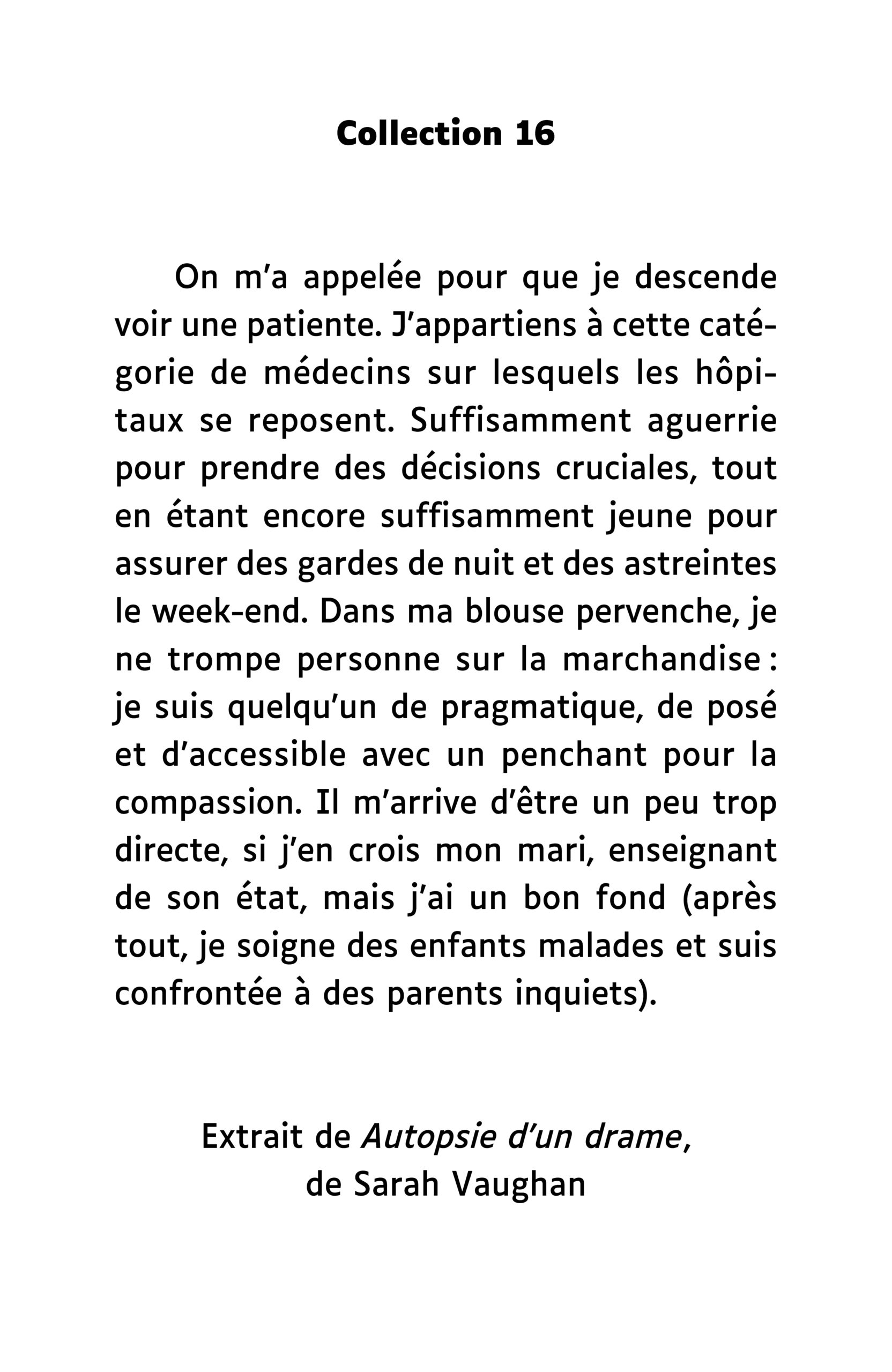 À vue d’œil / 18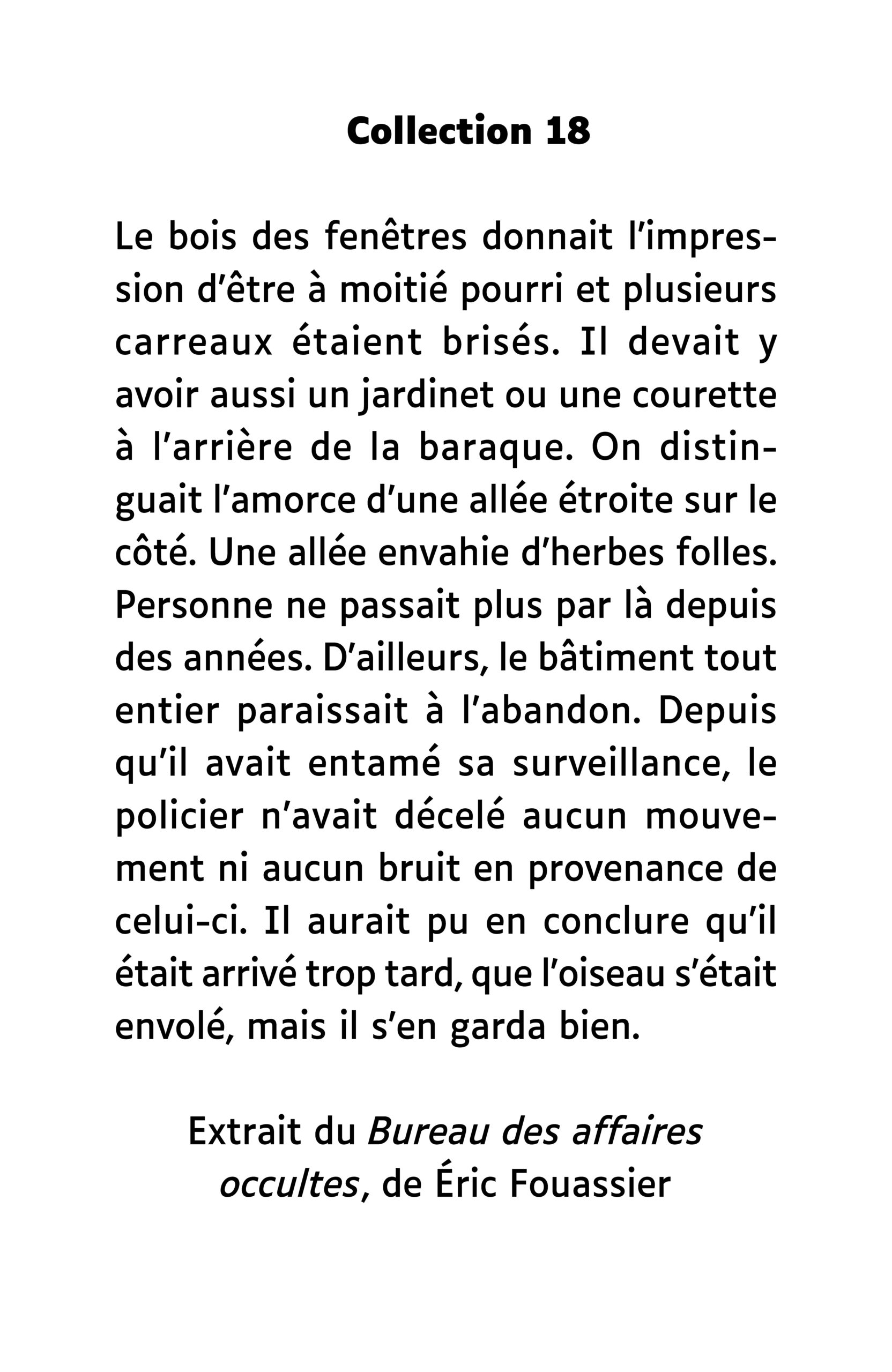 À vue d’œil / 20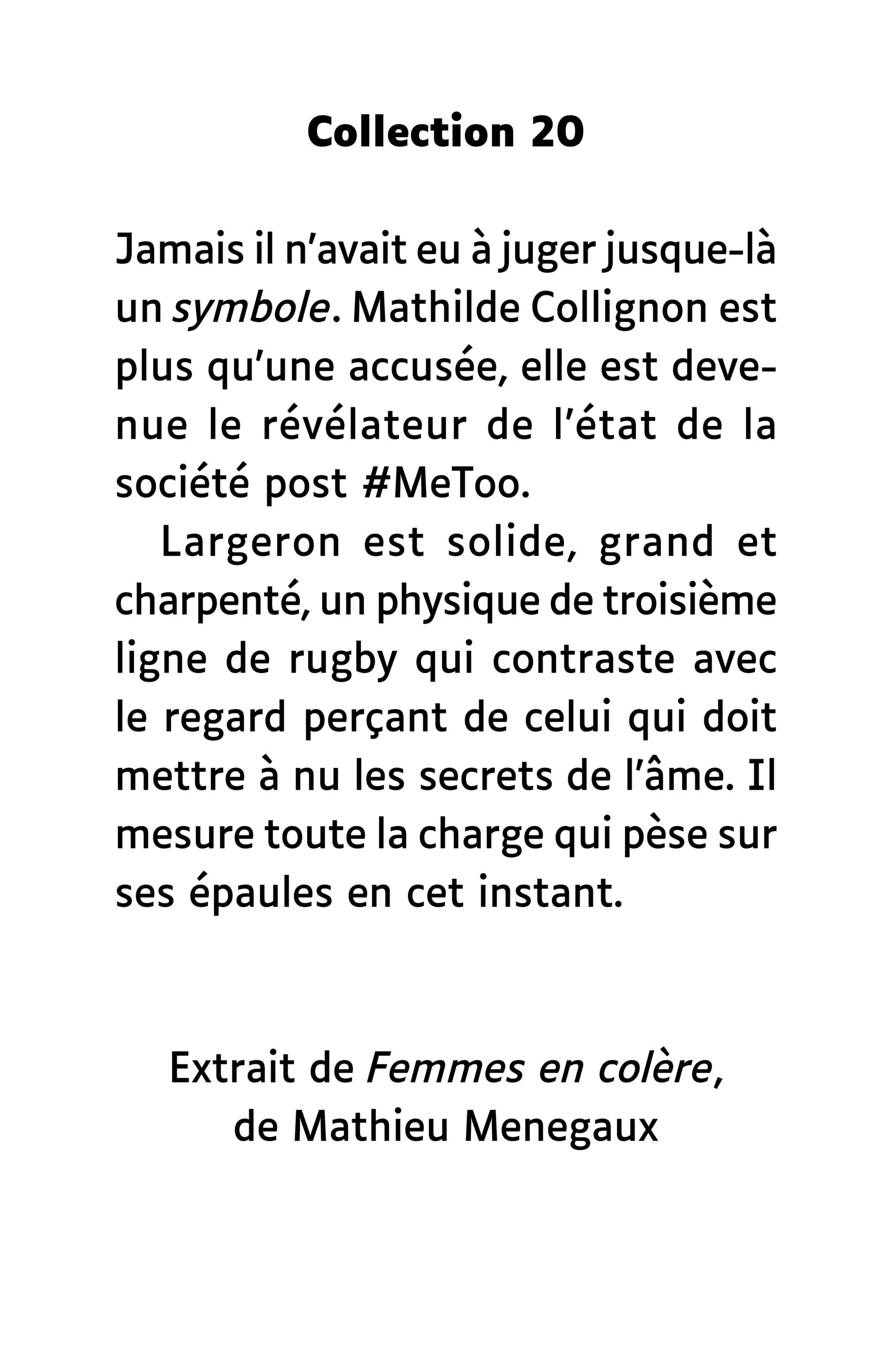 Chardon bleu / 15Eqla / Maximus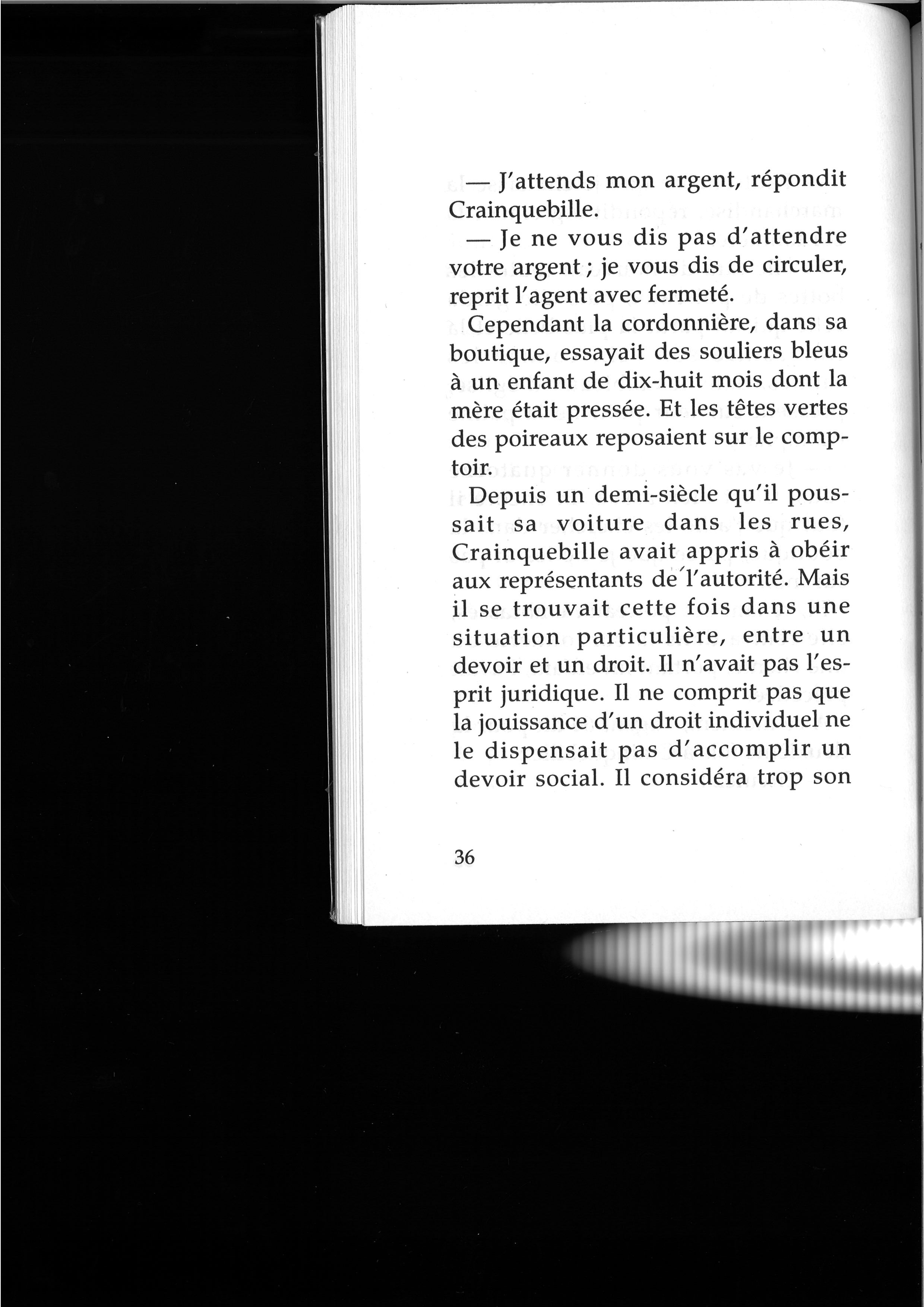 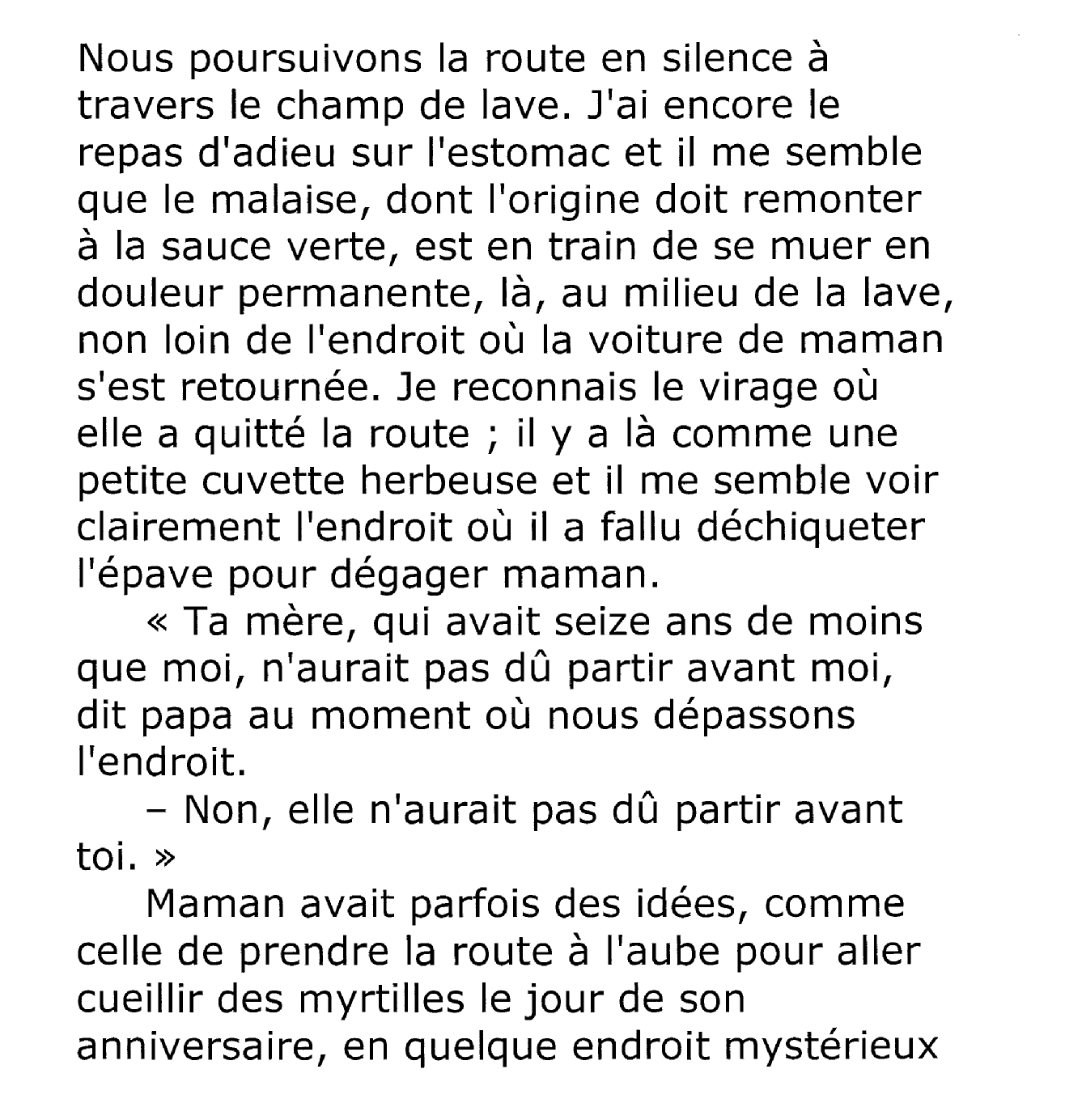 Feryane / 16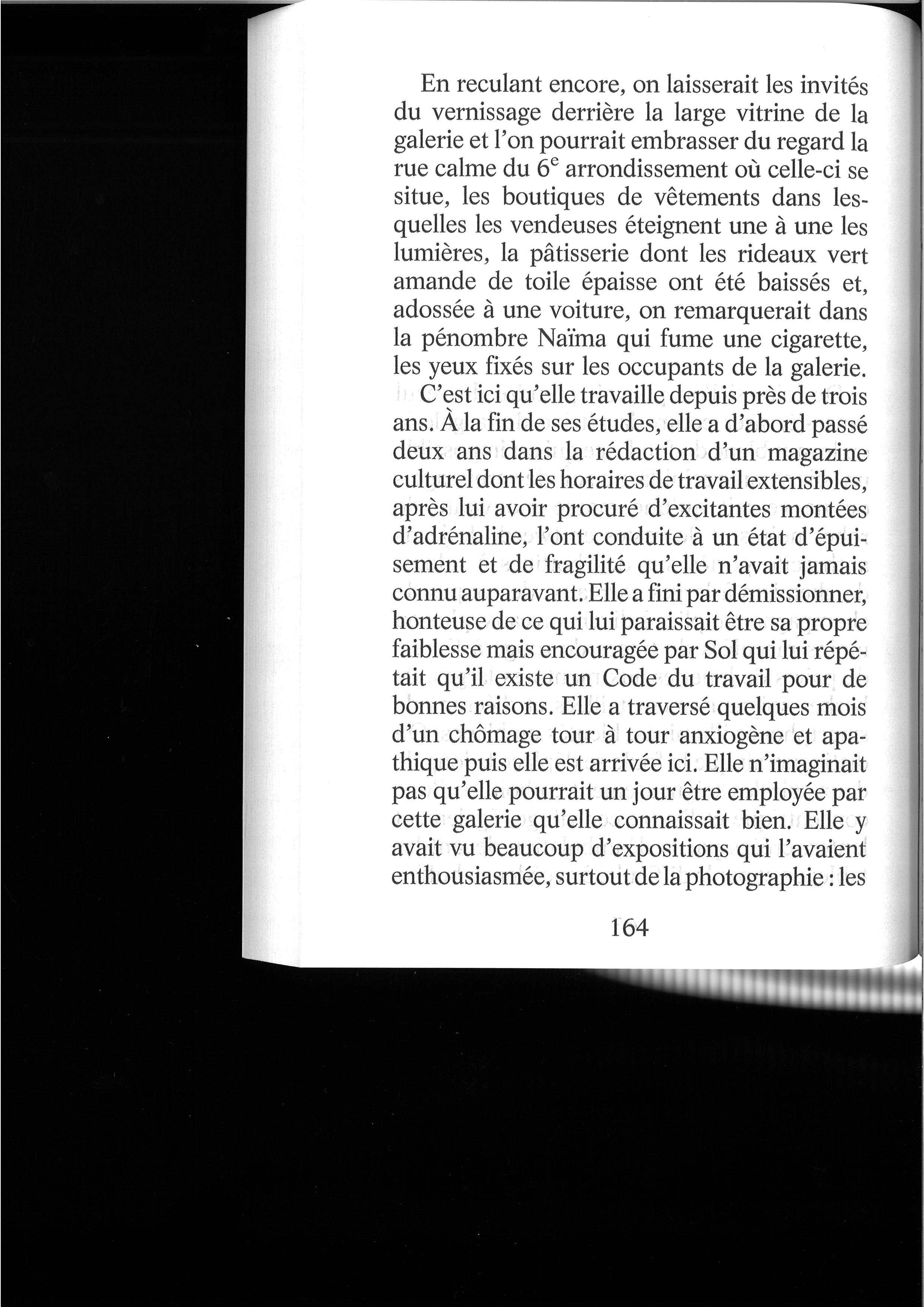 Extrait de « L’Art de perdre » d’Alice ZeniterFeryane / 18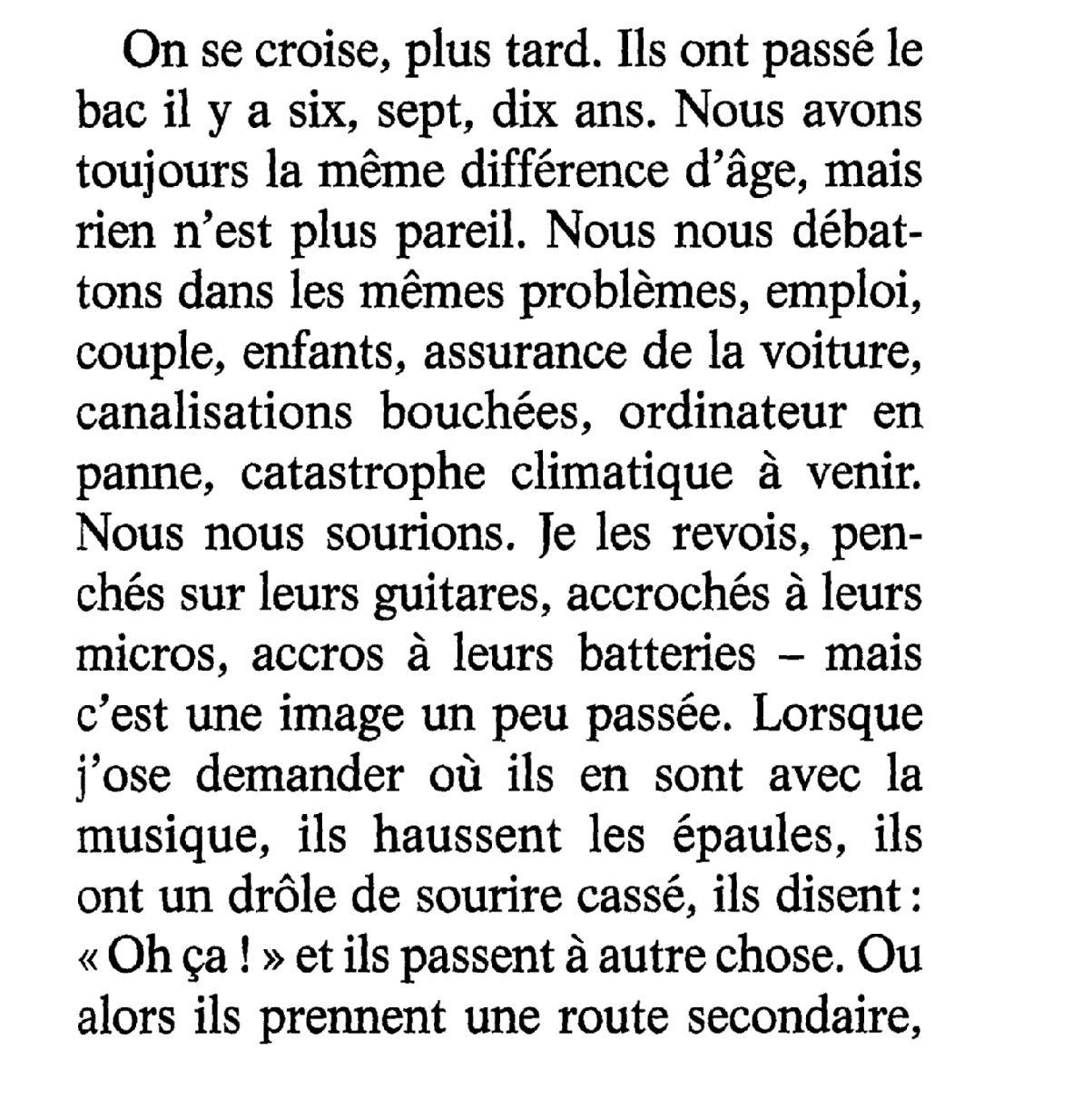 Feryane / 20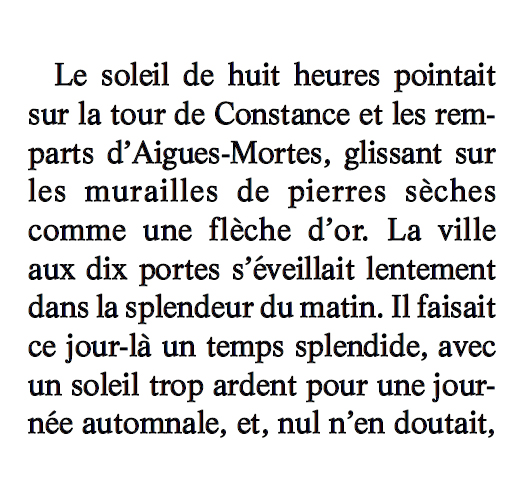 La Loupe / 17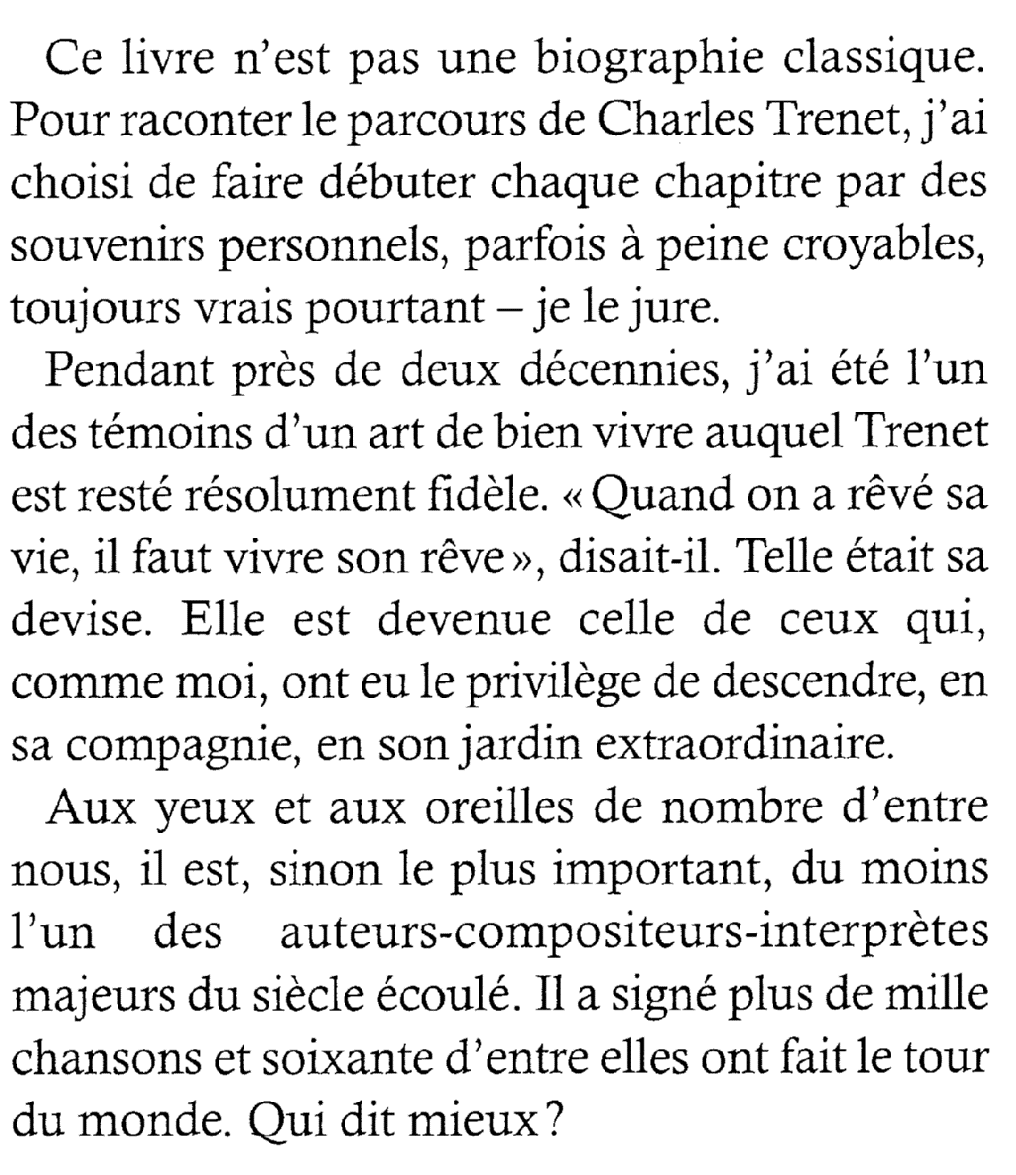 La Loupe / 18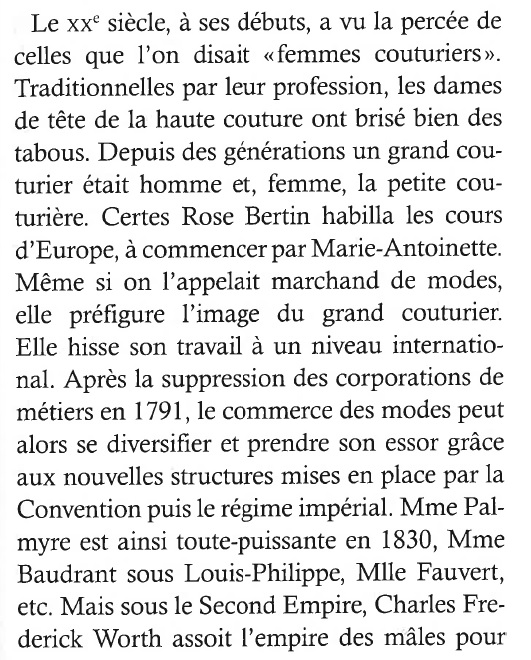 La Loupe / 19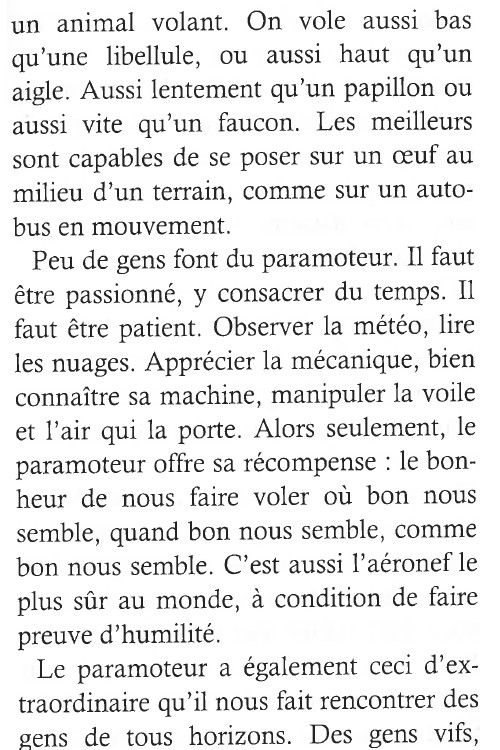 La Loupe / 20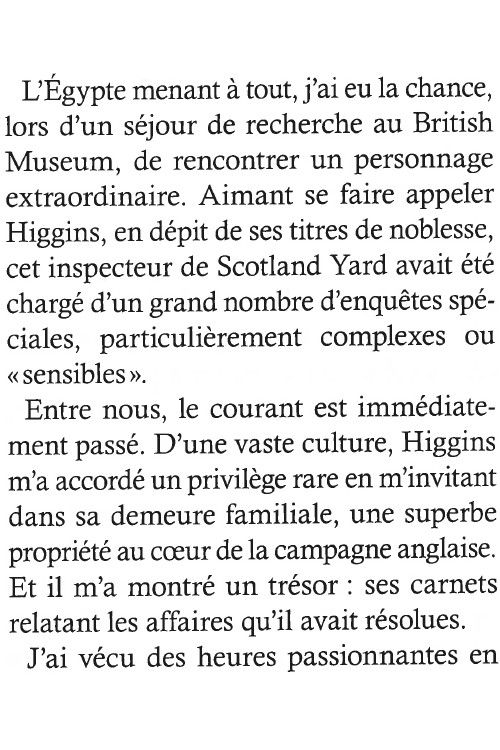 Laurence Olivier Four / Largevision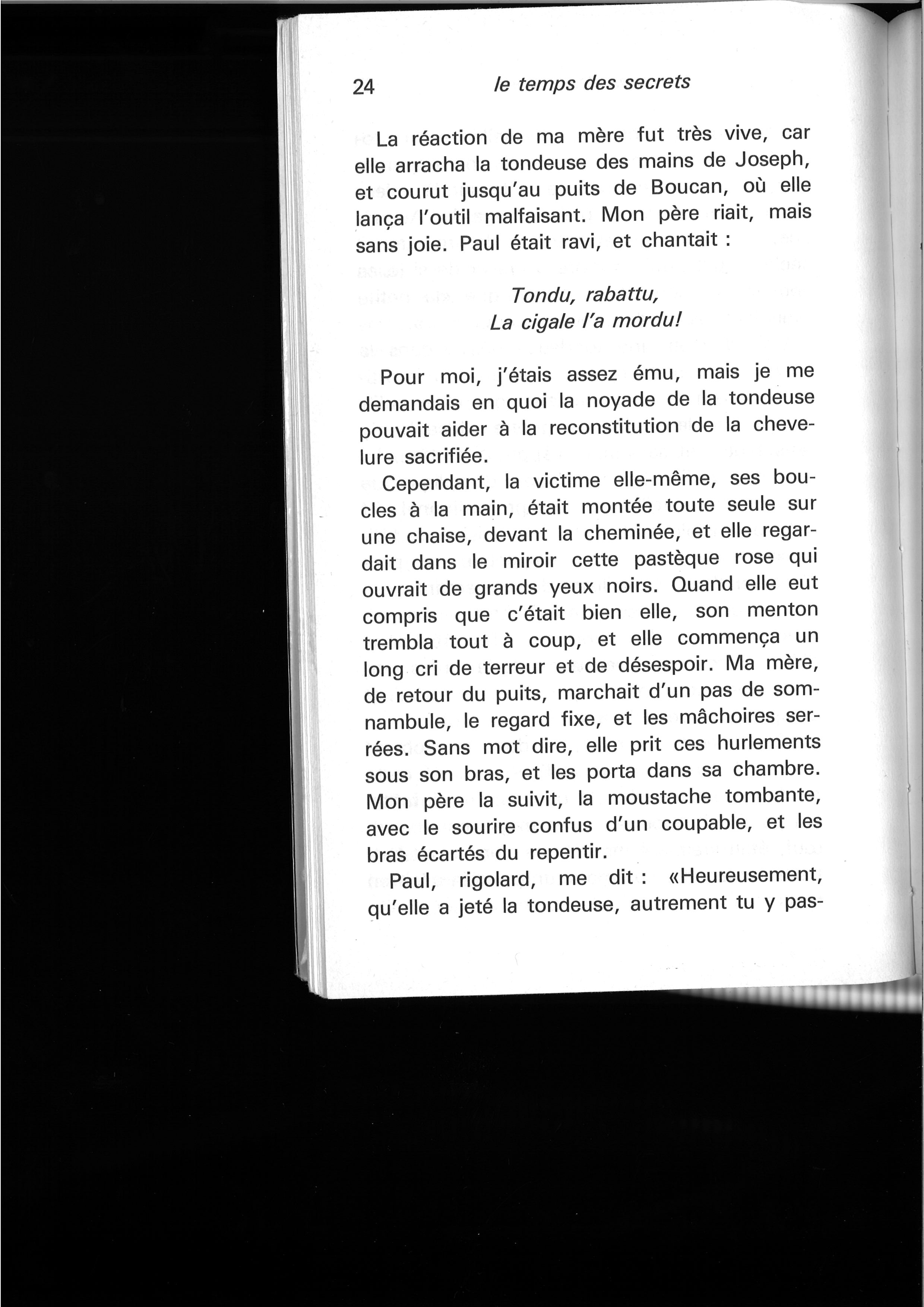 Ookilus / 20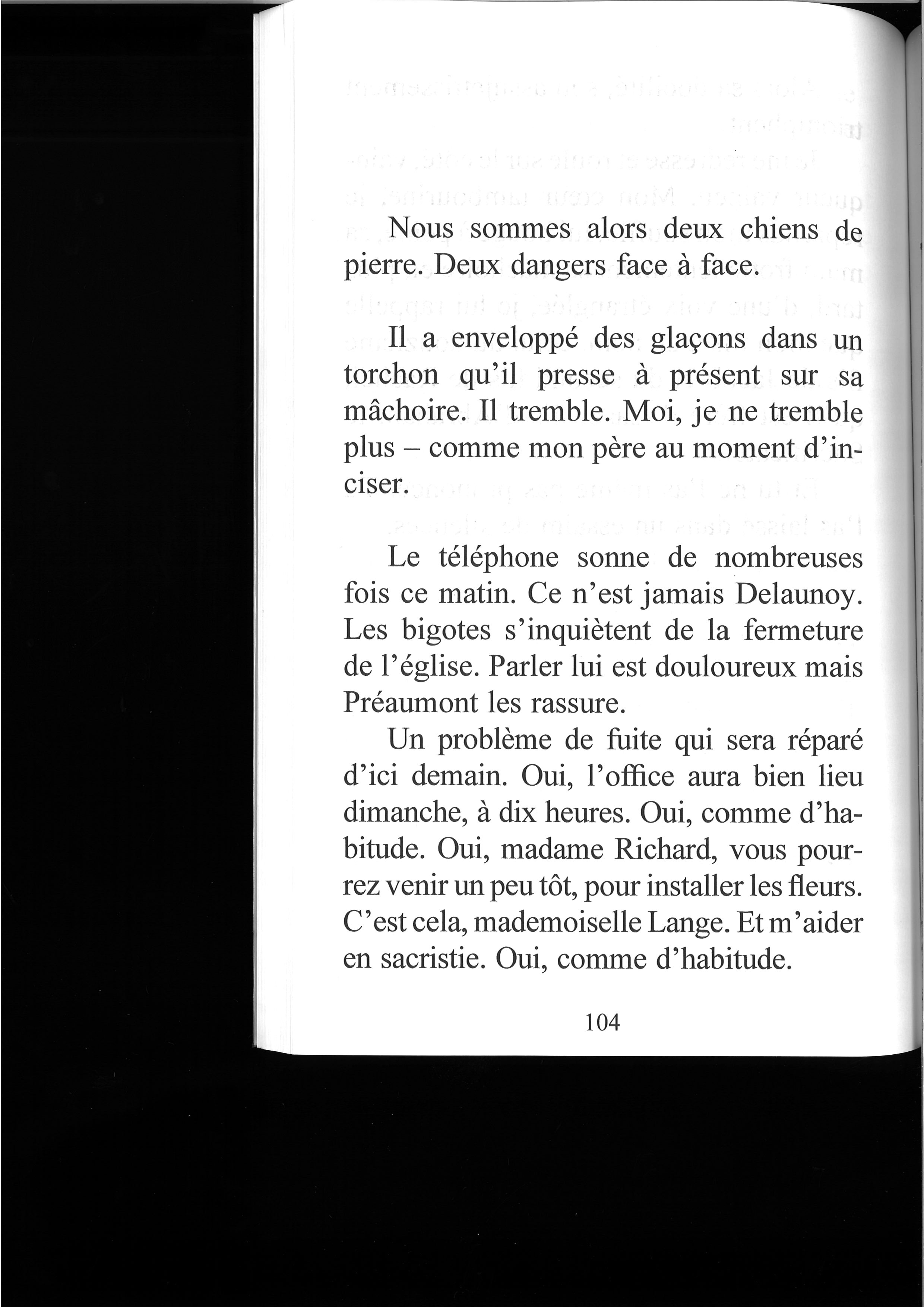 Voir de près / 16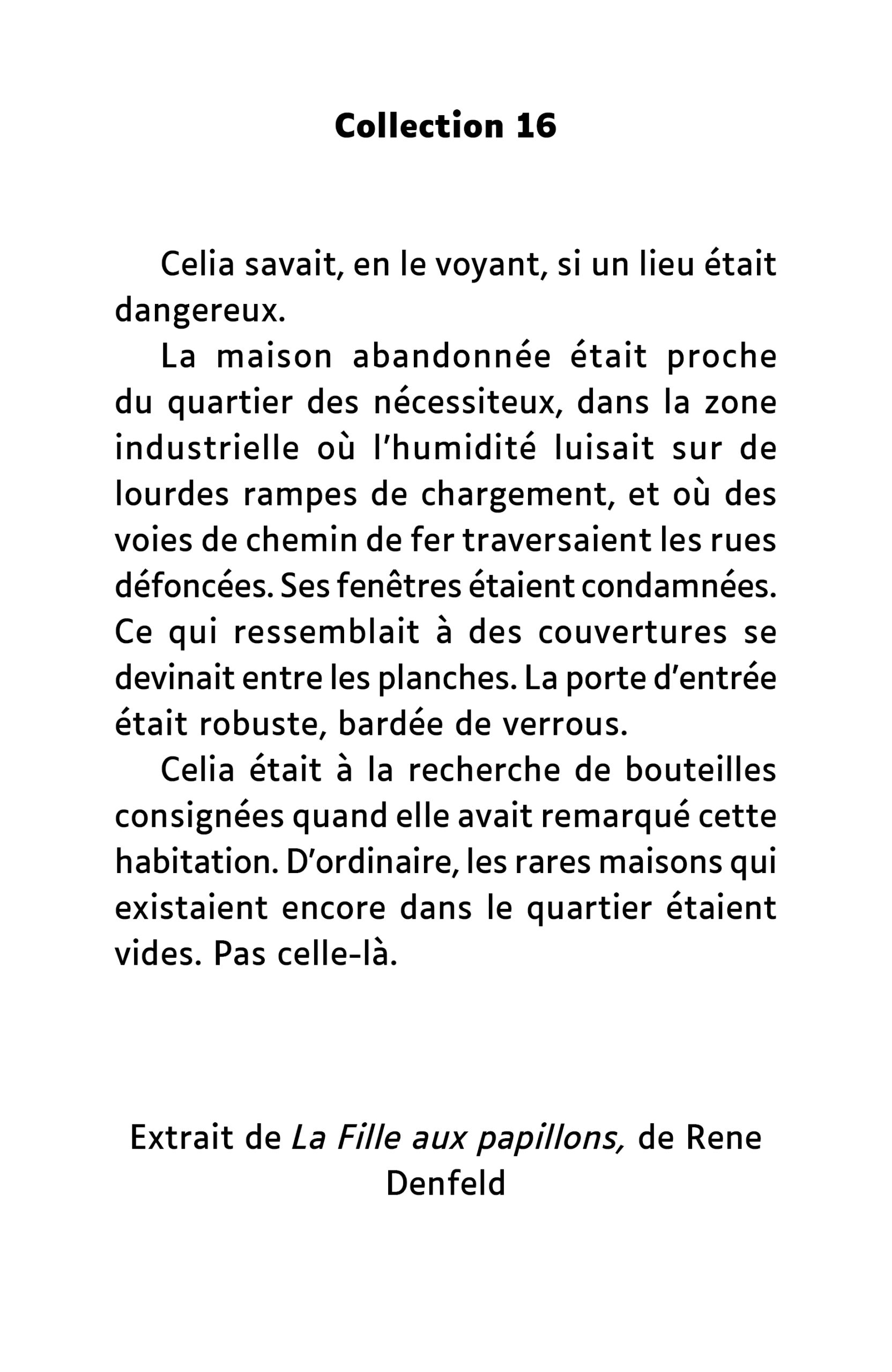 Voir de près / 20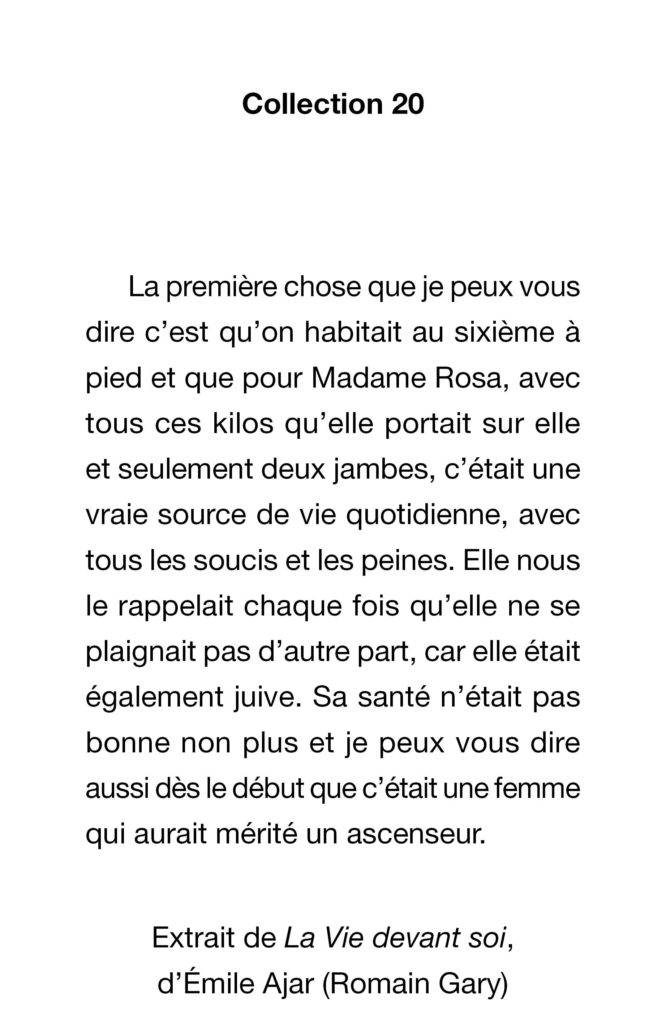 Voir de près / 22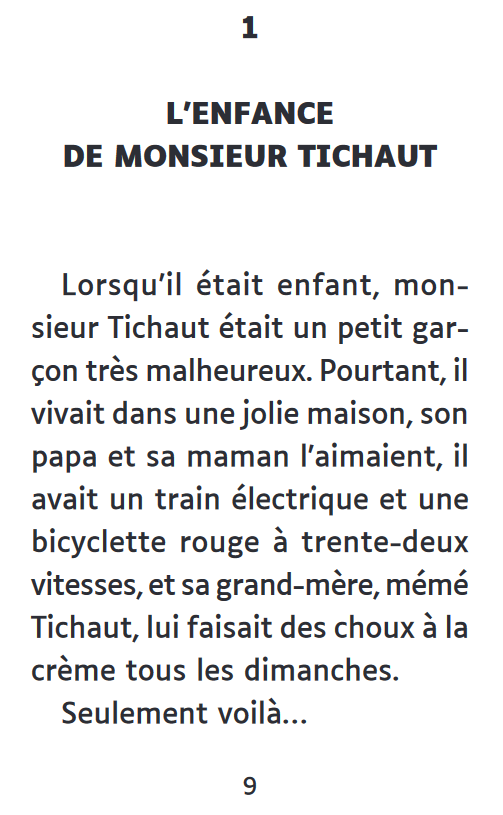 